Трутень Аліна Вікторівна 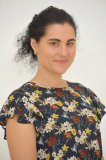 Спеціальність: 011 «Освітні, педагогічні науки»Тема дисертаційної роботи: «Виховання ціннісного ставлення до водних ресурсів студентів аграрних закладів вищої освіти»Науковий керівник: завідувач кафедри педагогіки, доктор педагогічних наук, доцент Сопівник Руслан Васильович Термін навчання в аспірантурі: 15.09.2017-15.09.2021ПУБЛІКАЦІЇСтатті у наукових фахових виданнях УкраїниТрутень, А. В. (2017) Ціннісне ставлення особистості до водних ресурсів у науковій літературі. Науковий вісник Національного університету біоресурсів і природокористування України. Серія: Педагогіка, психологія, філософія, (267), 209-215.Трутень, А. В. (2017) Сутність і структура поняття «ціннісне ставлення до водних ресурсів студентів університетів наук про життя та навколишнє середовище». Науковий вісник Національного університету біоресурсів і природокористування України. Серія: Педагогіка, психологія, філософія, (277), 279-283.Трутень, А. В. (2018) Студенти університетів наук про життя та навколишнє середовище як особлива соціальна група молоді. Педагогічний альманах, (37), 246-252.Сопівник, Р. В. & Трутень, А. В. (2018) Досвід виховання ціннісного ставлення до водних ресурсів студентів аграрних закладів вищої освіти. Педагогічний альманах, (40), 25-30.Трутень, А. В. (2018) Критерії та показники вихованості ціннісного ставлення до водних ресурсів у студентів аграрних закладів вищої освіти. Педагогічний часопис Волині, (4), 150-154.Стаття у науковому виданні іншої державиТрутень, А. В. (2020). Діагностика вихованості ціннісного ставлення до водних ресурсів студентів аграрних закладів вищої освіти. Science and Education a New Dimension. Pedagogy and Psychology, (229), 45-48. doi: 10.31174/SEND-PP2020-228VIII92-11.Опубліковані праці апробаційного характеру:Трутень, А. В. (2017). Особливості екологічної освіти соціально-педагогічних концепцій Німеччини. Україна-Німеччина: горизонти освіти і культури до 120 річчя НУБіП України: матеріали Міжнародної науково-практичної конференції (с. 137-138). 23-24 листопада 2017. Київ: Міленіум.Трутень, А. В., Сопівник, Р. В. (2018). Збереження водних ресурсів як основна мета виховання ціннісного ставлення до водних ресурсів у студентів аграрних закладів вищої освіти. Актуальні проблеми розвитку науки в контексті глобальних трансформацій інформаційного суспільства: матеріали Міжнародної науково-практичної конференції (с. 32-34). 26-27 жовтня 2018, Київ: Інститут інноваційної освіти.Трутень, А. В. (2018) Проблеми використання водних ресурсів. Актуальні проблеми наук про життя та природокористування: матеріали IV Міжнародної науково-практичної конференції молодих вчених (с. 99-101), 25-27 квітня 2018, Київ: НУБіП України.Трутень, А. В. (2018) Ціннісне ставлення до водних ресурсів студентів університетів наук про життя та навколишнє середовище. Цілі сталого розвитку третього тисячоліття: виклики для університетів наук про життя: матеріали Міжнародної науково-практичної конференції (с. 323-325). 23-25 травня 2018, Київ: НУБіП України.Трутень, А. В. (2018) Формування у студентів ціннісного ставлення до водних ресурсів як компонента екологічної культури. Соціокультурні та комунікативні аспекти функціонування мовних одиниць: матеріали Міжнародної науково-практичної конференції (с. 80-81). 29-30 листопада 2018, Київ: Міленіум.Трутень, А. В.  (2018) Зарубіжний досвід виховання ціннісного ставлення до водних ресурсів у студентів аграрних закладів вищої освіти. Якість вищої освіти: українська національна система та європейські практики: матеріали Міжнародної науково-практичної конференції (с. 142-143), 6-7 грудня 2018, Київ: Міленіум.Трутень, А. В. (2019) Погляди Тараса Шевченка на виховання. Феномен Тараса Шевченка: лінгвістичний, історичний і соціофілософський  аспекти (до 205-річчя від Дня Народження: матеріали Міжнародної науково-практичної конференції (с. 163-164), 12-13 березня 2019, Київ: Міленіум.Трутень, А. В. (2019) Історичний аспект виховання ціннісного ставлення до водних ресурсів у студентської молоді. Українська дипломатія в добу національно-визвольних змагань (1917– 1921 рр.): історія, проблеми, протиріччя: матеріали Міжнародної науково-практичної конференції          (с. 125-126), 21-22 лютого 2019, Київ: Міленіум.Трутень, А. В. (2019) Питання виховання у творчій спадщині Пантелеймона Куліша. Пантелеймон Куліш – громадянин, науковець, перекладач: матеріали Міжнародної науково-практичної конференції (с. 143-144). 26-27 вересня 2019, Київ: Міленіум. Трутень, А. В., Сопівник Р. В. (2020) Ціннісні засади поетичної творчості Максима Рильського в контексті виховання особистості. Соціокомунікативний простір України: Історія та сьогодення (до 125-річчя від дня народження М. Т. Рильського): матеріали Всеукраїнської науково-практичної конференції (с. 156-157). 20-21 лютого 2020, Київ: Міленіум.